Chemistry Revision: Exothermic and Endothermic Reactions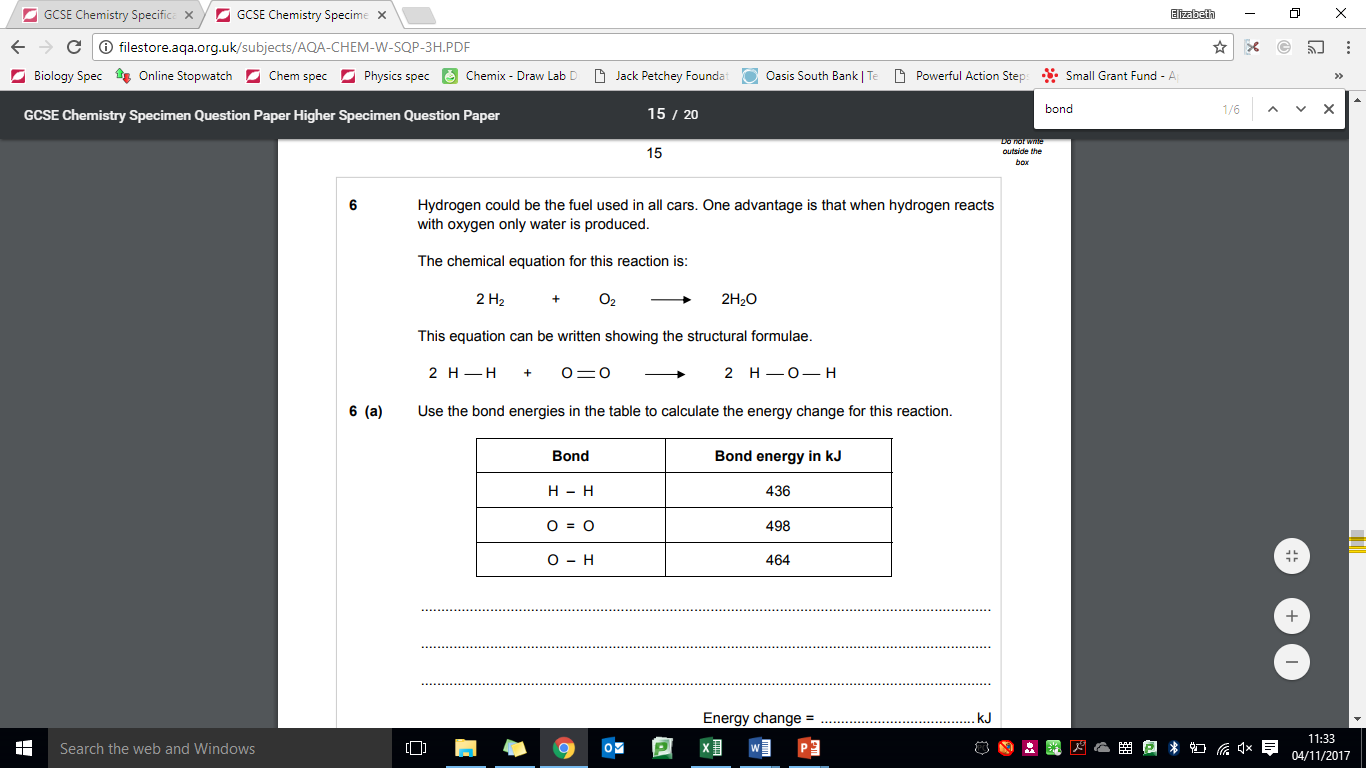 